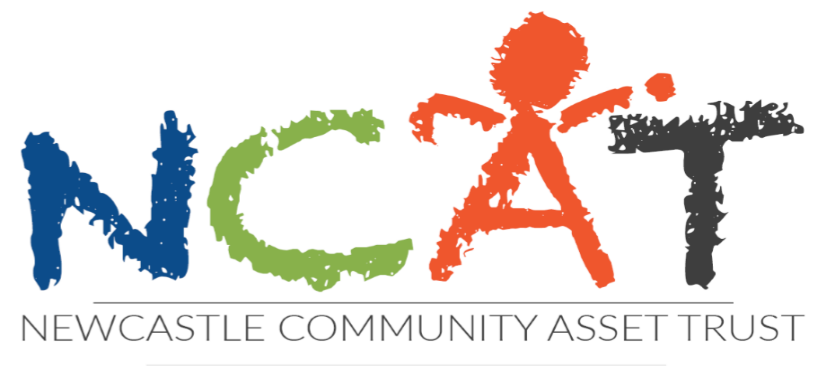 CONFIDENTIALCommunity Counselling Service Referral FormName: ……………………………………………………………….Title……………… Pronoun ………………………………………Date of birth: ……………………………………………………………Address: ………………………………………………………………………………………………………………………………………………...……………………………………………………………………………..Phone number………………………………………………………….Email address …………………………………………………………Date of referral: …………………………………………………………Referral made by: ………………………………………………………Reason for Referral – Please tell us why you would like counselling:……………………………………………………………………………………………………………………………………………………………………………………………………………………………………………………………………………………………………………………………………………………………………………………Signature of client or parent/guardian if client is under 16 years of age:……………………………………………………………………………………….Please let us know if you require any additional support during appointments:(e.g., interpreter, disabled access etc)……………………………………………………………………………………………………………………………………………………………………………………----------------------------------------------------------------------------------------------------------------OFFICE USE ONLY:Date received:Received by:Acknowledged on:Assessment appointment:Notes